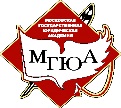 Министерство образования и науки Российской Федерациифедеральное государственное бюджетное образовательное учреждение высшего образования«Московский государственный юридический университет
имени О.Е. Кутафина (МГЮА)»ДНЕВНИК ПРОХОЖДЕНИЯ
ПРОИЗВОДСТВЕННОЙ
ПРАКТИКИ СТУДЕНТА
ИНСТИТУТА МАГИСТРАТУРЫМОСКВА
2016Ответственный редактор д.ю.н. М.В. ВарленI. ПутевкаФамилия											Имя и отчество										Курс												Магистерская программа																																Место практики										Срок практики										Руководитель практики								Подпись о проведении собеседования							М.П.	«____»__________________201__г.Директор Института магистратуры							II. Прохождение практикиПроизводственная практика
с «____»_________________201__г. по «____»_________________201__г.III. Записи о работах, выполненных во время прохождения практикиIV. Рецензия руководителя
на отчет студента магистратуры о прохождении производственной практики(в рецензии указываются достоинства и недостатки отчета,сформулированные вопросы, на которые студент должен ответить на устной защите результатов практики)(Допуск студента магистратуры к защите результатов практики)«____»__________________201__г.	_____________________________		(Подпись руководителя практики)Отметка о защите отчета										(Зачет/незачет)«____»__________________201__г.	_____________________________		(Подпись руководителя практики)Характеристика работы студента магистратурыпо месту прохождения практики(с указанием степени его теоретической подготовки,качества выполнения работы, трудовой дисциплины и  недостатков, если они имели место, по каждому этапу прохождения практики)Подпись руководителя практики								М.П.	«____»__________________201__г.Месяц и числоКраткое содержание выполненных работПодпись руководите-ля практикиМесяц и числоКраткое содержание выполненных работПодпись руководите-ля практикиМесяц и числоКраткое содержание выполненных работПодпись руководите-ля практики